　公印省略事務連絡  令和６年４月５日　　関係高等学校長　殿福岡県高等学校工業クラブ連盟　会   長　 　福　岡　　哲　朗　（福岡市立博多工業高等学校長） 令和６年度役員・委員等名簿について（依頼）　時下、貴職におかれましては益々ご清祥のこととお喜び申し上げます。昨年度は本会の活動につきまして、ご理解とご協力をいただき感謝申し上げます。　つきましては、本年度の本会活動のため、別紙の名簿の提出をお願いいたします。ご多用中とは存じますが、よろしくお願い申し上げます。記１　内　　容　令和６年度役員・委員、在籍生徒数（4/10現在数）、学科数等２　提出期限　令和６年４月１９日（金）３　送 付 先　福岡県高等学校工業クラブ連盟事務局　　　　　　（福岡市立博多工業高等学校　森　達雄）　　　　　　　TEL　０９２－８６２－６５７５　　　　　　　FAX　０９２－８６２－８３４６　　　　　　　mail　89333@fuku-c.ed.jp　　　　４　備　　考　〇二枚目のＦＡＸ用紙は本校ホームページにて配信していますので、ダウンロード・入力され、上記メールアドレスへ送信して頂くか、以下のＱＲコードまたはUＲＬからフォームにて回答して下さい。○理事会・幹事会総会を５月２９日（水）博多工業高校にて実施予定です。　　　　　　　　　　　　https://forms.gle/SKSLDPiPc1XVNJg4A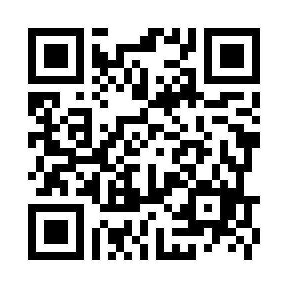 （ＦＡＸ送信票は不要です。）令和６年度福岡県高等学校工業クラブ連盟役員・委員等名簿　学　　校　　名［　　　　　  　　　　　　  　　　　　　　　　　 　　 　 　］理事(学校長)名［　　　　  　　　　　　　　  　　　　　　　　　　　　 　　］　住　　　　　所［〒                                       　　　 　 　　　］　電　話　番　号［　　　 　　　　 　　］、ＦＡＸ番号［　　　　　   　　　　］　在 籍 生 徒 数［　　　　　  　  　名］、学　科　数［　　　   　　　　　　］※在籍生徒数・学科数は、本会関係学科（工業科）となります。  ※お忙しい中申し訳ありません。締め切り日（４月１９日（金））厳守でお願いします。※楷書ではっきりと記入お願いします。氏　　名学　科　名専門委員会事　務　局代 表 幹 事代 表 幹 事専 門 委 員生徒研究発表八女工業専 門 委 員ロボット相撲城東高校専 門 委 員ロボット競技[代表]香椎工業専 門 委 員ロボット競技香椎工業専 門 委 員ものづくり三池工業専 門 委 員マイコンカー小倉工業